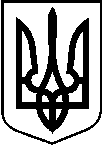 У К Р А Ї Н АТростянецька міська рада____ сесія 8 скликання                                                     Р І Ш Е Н Н Я                                     ПРОЄКТвід ______ 2024 рокум. Тростянець			         № ___Про внесення змін до рішення виконавчого комітету  Тростянецької міської ради №408 від 15.12.1993 року «Про передачу земельних ділянок у приватну власність»Розглянувши заяву гр. Шевченка Сергія Миколайовича вхід. № ЦНАП-455 від 28.03.2024 року, керуючись ст.12 Земельного кодексу України, п.34 ч.1 ст. 26, ст. 59 Закону України «Про місцеве самоврядування в Україні»,міська рада вирішила:1. Внести зміни до рішення  виконавчого комітету  Тростянецької міської ради №408 від 15.12.1993 року «Про передачу земельних ділянок у власність», шляхом внесення змін, а саме  виклавши  відповідний рядок в новій  редакції:          2. В іншій частині рішення  виконавчого комітету  Тростянецької міської ради №408 від 15.12.1993 року «Про передачу земельних ділянок у власність» залишити без змін.Міський голова   Юрій БОВАПрізвище, ім’я, по батьковіДомашня адресаПлоща земельної ділянки відповід. паспорта м2Площа, що приватизується м2…..Шевченко Сергій Миколайовичвул. Пушкіна, 9011541000